«Цветная башенка»В нашей группе «Лучики» 
Событие такоеОчень интересное, штампуем мы и строим.Кубик в руки мы берем,Рисовать сейчас начнем,Да не просто рисоватьДружно будем штамповать!Как же замечательно, если все старательно!И смотрите в тот же час цветная башенка у нас!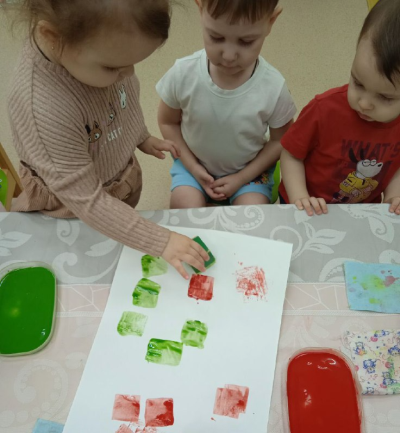 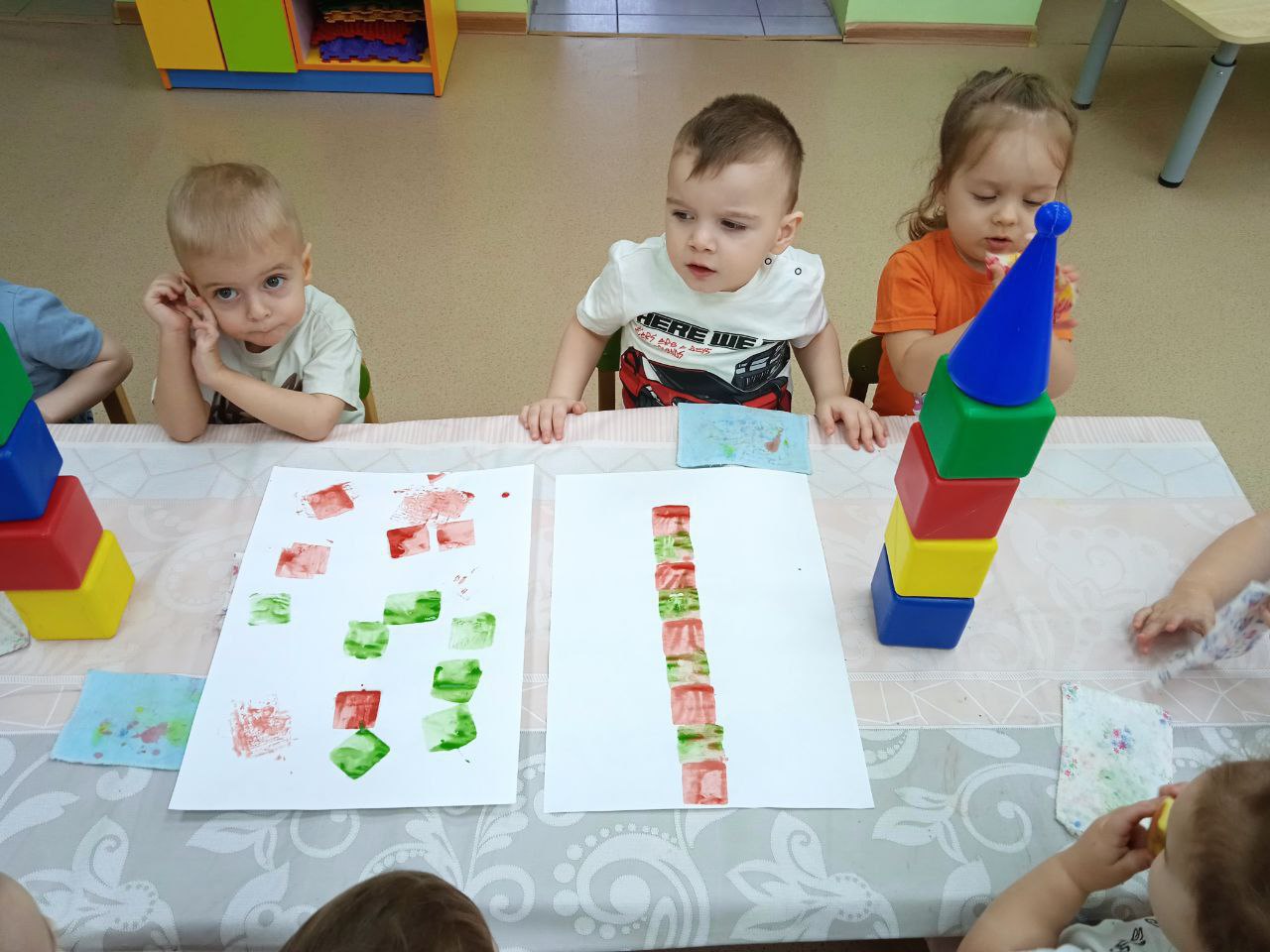 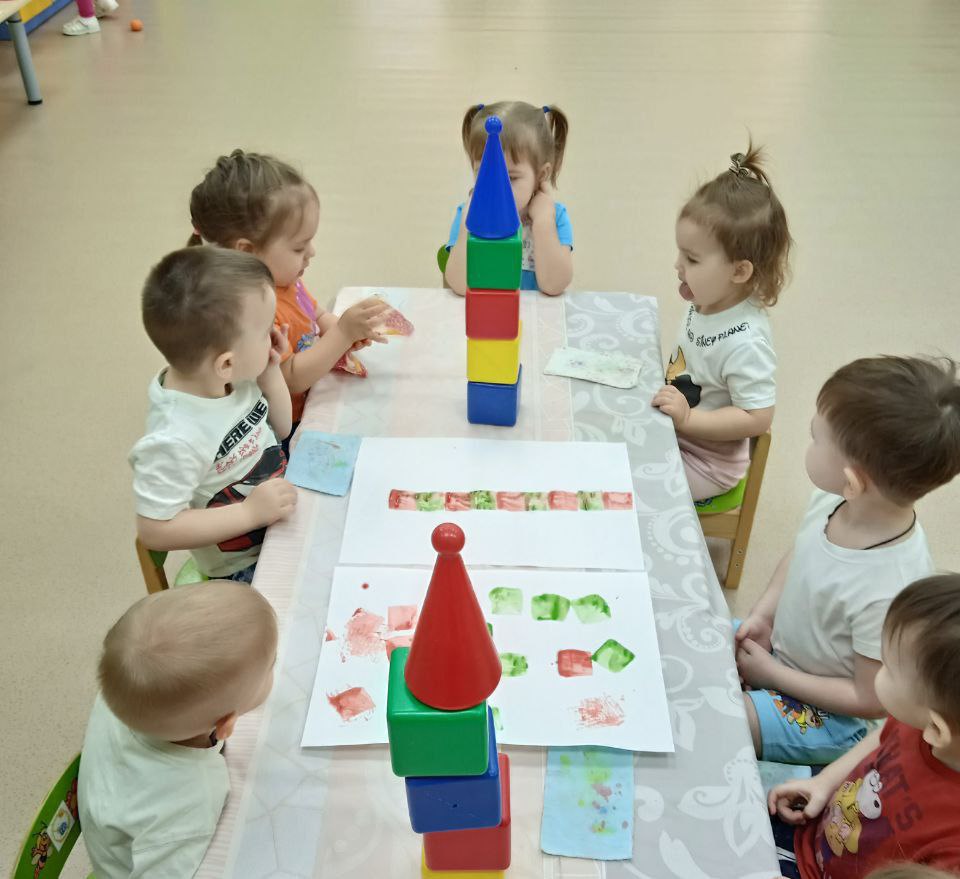 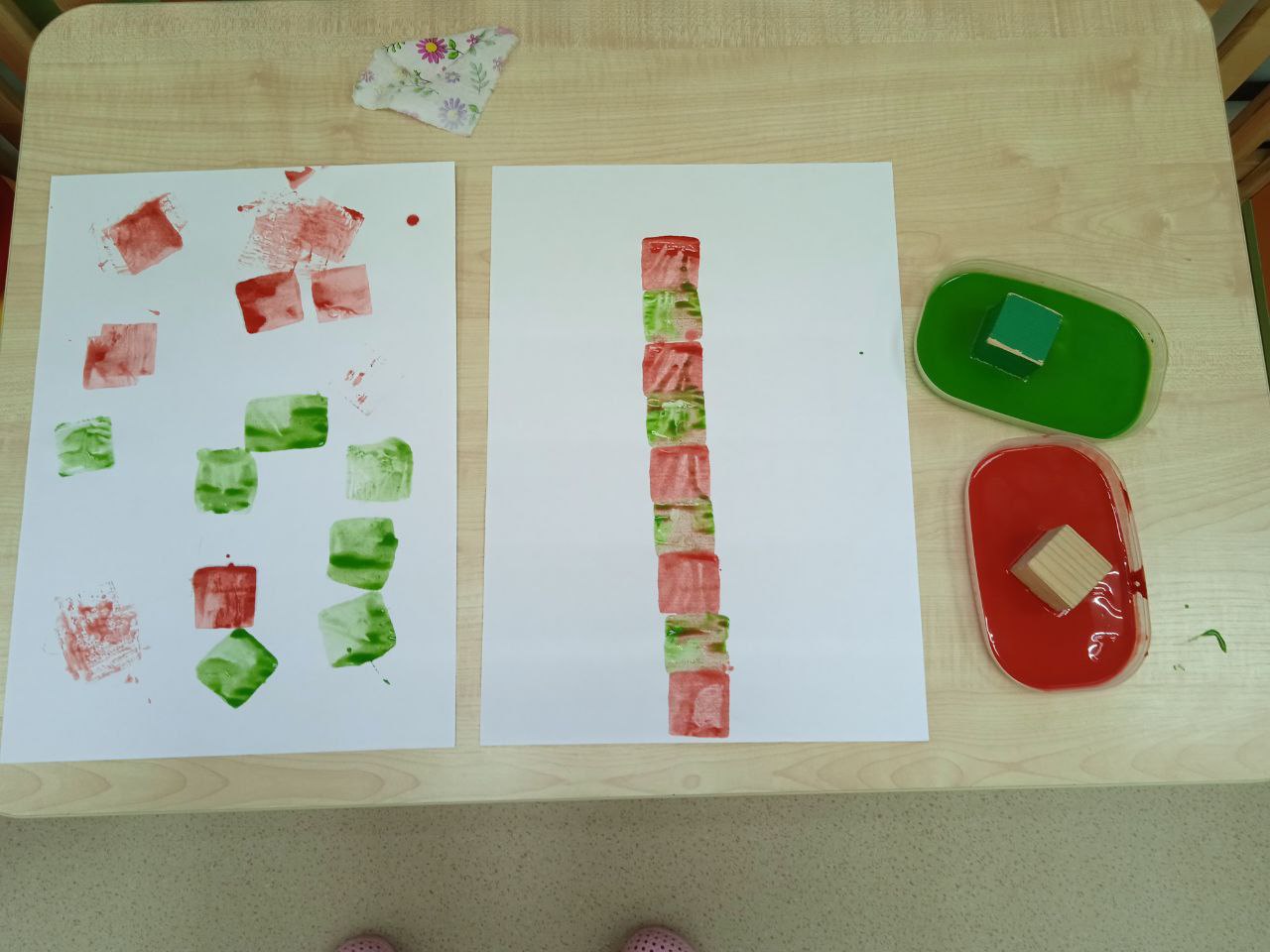 